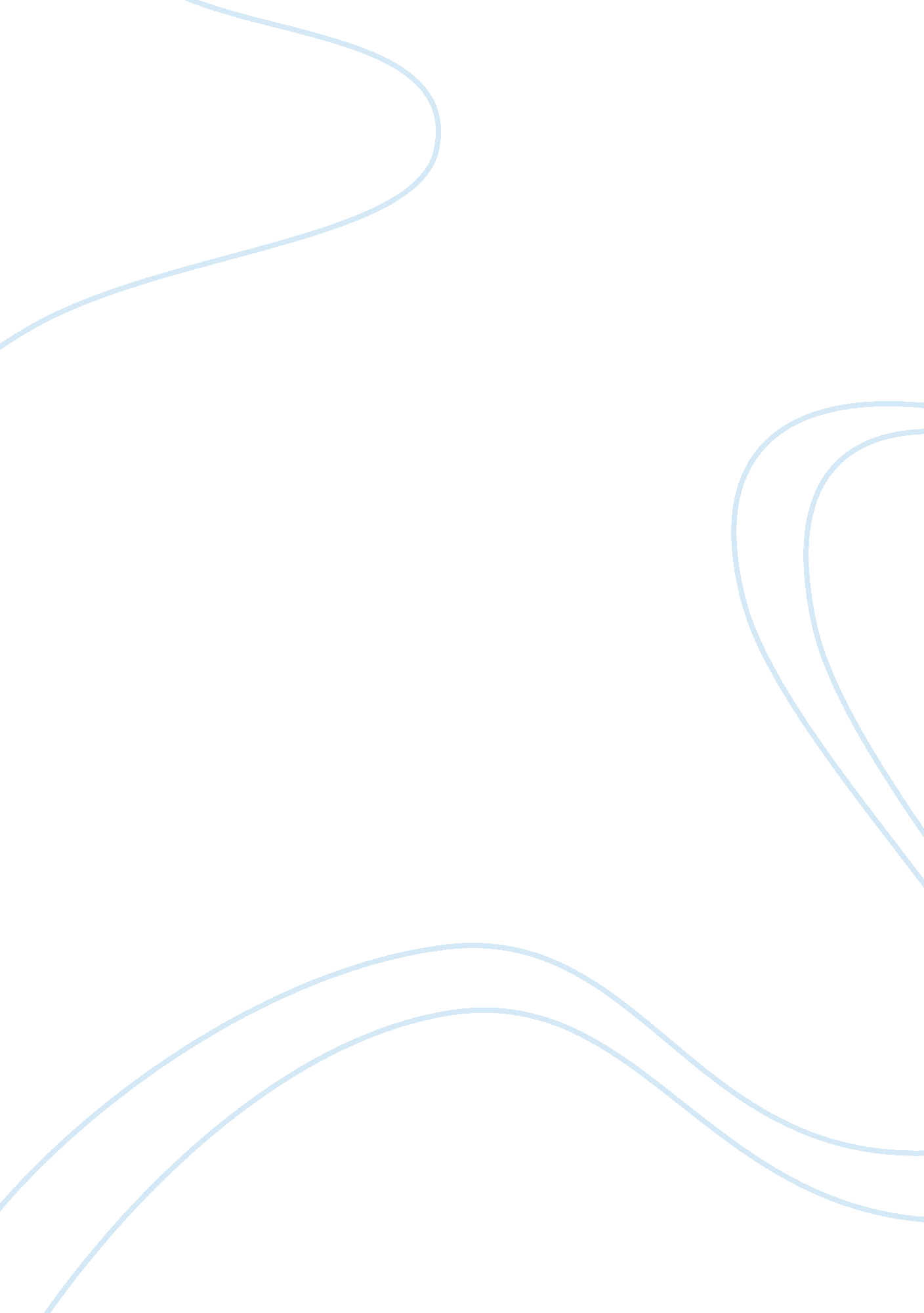 Persuasive essay on school uniformEducation, School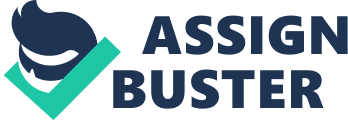 After a long termed research at the subject, whether students are satisfied with the fact that they have to wear aschool uniformor not we have come to the conclusion that all the opinions at this subject are approximately divided into two halves. One half of the interviewed students was in favor of school uniforms wearing, the second half was against it. If you have received a task to write persuasive essay on school uniform, you can choose any of the above-mentioned options. Thus, we decided to provide in our article the theses, which you may use in both of the cases for your persuasive essay on school uniforms writing. Theses in favor of uniform wearing to mention in your persuasive essay on school uniform: •School uniform makes children treat the process of their study in a serious way, as school uniform disciplines students. As the person gets dressed each morning while going to work, students also put on their uniforms, this make them consider their study to be a responsible assignment. Mention this idea in your persuasive essay on school uniform. All the students are dressed in one and the same way that is why there are no any fights andbullyingamong the students because of the clothing matters. Extend on this idea while your persuasive essay on school uniform writing. •Wearing uniforms make children to be concentrated to their study instead of being concentrated at the subject what to wear in order to look better than the girl sitting next to. •School uniform is really cheap one if to compare it with all the other clothing. It is cheaper to buy the inform than to buy the clothing which should be changed almost each day. Theses against wearing uniform which you can mention in your persuasive essay on school uniform writing: •School is not a prison to wear one and the same uniform. •School uniform does not let students express themselves. •School uniform kills the individuality of children and makes them be just a part of faceless crowd. •School uniform does not fit everyone and makes some of the students to look ridicules. All the above-mentioned theses are just some ideas for your persuasive essay on school uniform writing, extend on these ideas, create your own ones while persuasive essay on school uniforms writing. Have a pleasant work. 